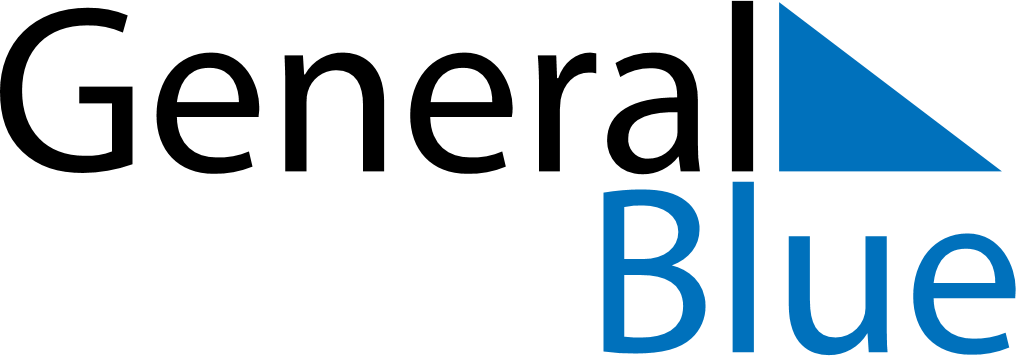 Daily Planner September 26, 2021 - October 2, 2021Daily Planner September 26, 2021 - October 2, 2021Daily Planner September 26, 2021 - October 2, 2021Daily Planner September 26, 2021 - October 2, 2021Daily Planner September 26, 2021 - October 2, 2021Daily Planner September 26, 2021 - October 2, 2021Daily Planner September 26, 2021 - October 2, 2021Daily Planner SundaySep 26MondaySep 27TuesdaySep 28WednesdaySep 29ThursdaySep 30 FridayOct 01 SaturdayOct 02MorningAfternoonEvening